от 19 сентября 2022 года № 315О внесении изменений в постановление администрации Килемарского  муниципального района от 31.03.2021 № 159В целях приведения в соответствие с Федеральным законом от 14.07.2022 N 236-ФЗ «О Фонде пенсионного и социального страхования Российской Федерации» администрация Килемарского муниципального района  п о с т а н о в л я е т:1. Внести в Методику определения нормативных затрат на оказание муниципальных услуг по реализации дополнительных общеобразовательных общеразвивающих программ», утвержденную постановлением администрации Килемарскогог муниципального района от 31.03.2022 № 159, следующие изменения:1) в абзацах первом и втором подпункта 1 пункта 8 слова «Пенсионный фонд Российской Федерации, Фонд социального страхования Российской Федерации» заменить словами «Фонд пенсионного и социального страхования Российской Федерации»;2) в абзаце девятом пункта 9 слова «Пенсионный фонд Российской Федерации, Фонд социального страхования Российской Федерации» заменить словами «Фонд пенсионного и социального страхования Российской Федерации».2. Сектору делопроизводства и информатизации администрации Килемарского муниципального района разместить настоящее постановление на официальном сайте администрации Килемарского муниципального района в информационно-коммуникационной сети Интернет.И.о. главы администрации         Килемарского муниципального района                                                                     С. ТарасовКИЛЕМАР МУНИЦИПАЛЬНЫЙ РАЙОНЫНАДМИНИСТРАЦИЙАДМИНИСТРАЦИЯКИЛЕМАРСКОГО МУНИЦИПАЛЬНОГО РАЙОНАПУНЧАЛПОСТАНОВЛЕНИЕ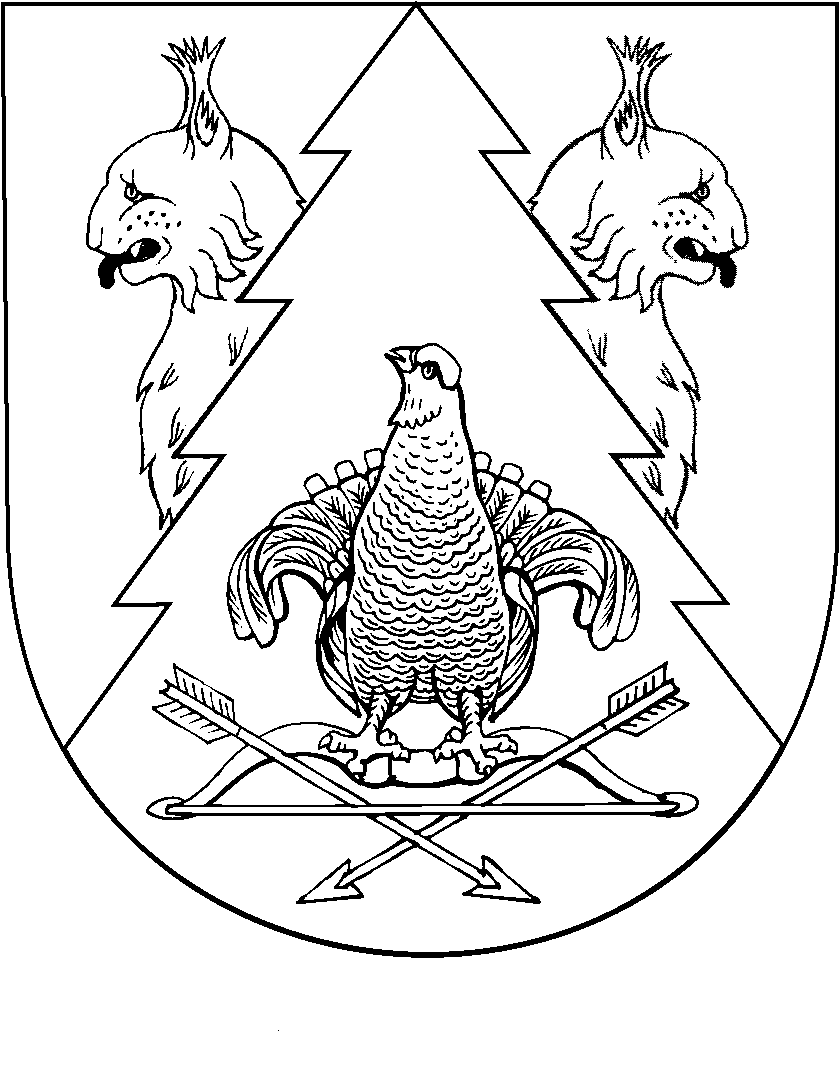 